VA COMP HW: DUE MONDAY, 12/17This week, you must create a slide for your Digital Portfolio. This slide should go AFTER your title slide, “Common Assessment”. It should have one LARGE photograph of your FINISHED Mash-Up Project with your TYPED Artist Statement next to it. (Take photo after work is done, before turning in)Your Artist Statement must be AT LEAST 1 paragraph long and must describe your work, your “Big Idea” behind your work, the medium you used and why as well as any other important details you wish to include. Please see handout provided in class for extra guidance. Your slide must also include a title. This can just say “Mash-Up”, our you may title your work something else. 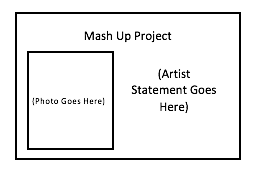 I WILL BE OUT THIS DAY BUT YOU ARE STILL RESPONSIBLE FOR TURNING YOUR WORK IN TO EITHER THE 8-1 OR 8-2 SHELFVA COMP HW: DUE MONDAY, 12/17This week, you must create a slide for your Digital Portfolio. This slide should go AFTER your title slide, “Common Assessment”. It should have one LARGE photograph of your FINISHED Mash-Up Project with your TYPED Artist Statement next to it. (Take photo after work is done, before turning in)Your Artist Statement must be AT LEAST 1 paragraph long and must describe your work, your “Big Idea” behind your work, the medium you used and why as well as any other important details you wish to include. Please see handout provided in class for extra guidance. Your slide must also include a title. This can just say “Mash-Up”, our you may title your work something else. I WILL BE OUT THIS DAY BUT YOU ARE STILL RESPONSIBLE FOR TURNING YOUR WORK IN TO EITHER THE 8-1 OR 8-2 SHELF